株式会社ポーラーリゾート　簡易宿所の清掃当社では、「自分がこの部屋に泊まりたい」と思えるような行き届いた仕事を心かけております。それを実現するために部屋ごとのマニュアルを作成し、清掃後に写真を撮ることで、顧客様、ゲスト様がどちらも満足出来る清掃を提供いたします。他社にはない柔軟なサービスゲスト様が不快を感じる可能性がある部分は徹底的に清掃します。簡易宿所経営のノウハウを生かします。清掃サービス寝室　シーツ、枕カバー、タオル、バスタオルの交換　　　（カバーやシーツは顧客様に交換用をご用意いただく必要があります。）トイレ清掃　便座の清掃　便器と床清掃バスルーム　壁、浴槽内、排水口、桶、イス清掃床　リビングや寝室などの簡単な掃き掃除キッチン　シンク、ガスコンロ、冷蔵庫の汚れを清掃します。ゴミの持ち帰り　30㍑　2個は持ち帰ります。　（30㍑1個につき300円（税別））（ただし依頼内容によっては対応が出来ない場合もございますのであらかじめご承知ください。）料金体系清掃費2ＬＤＫ（80平米まで）　　　　　　　　　　　　　 10,000円（税別）3ＬＤＫ（120平米まで）　　　　　　　　　　　  　12,000円（税別）以上はバス・トイレが各１カ所まで料金に含まれますバス・トイレ各１カ所追加につき1,000円（税別）それ以上の広さ　　　　　　　　　　　　　　　 別途見積もり洗濯料金　シーツ一式　バスタオル　タオル　（1回につき）1名様から4名様まで　　　　　　　　　　　　　    4,000円（税別）5名以上　1名追加毎　　　　　　　　　　　　 　   　500円（税別）別途消耗品購入代行費　　　　　　　　　   　 1回　1,500円（税別）※急な貸出につきましては、セッティング代込みで以下の料金体系シーツ一式　　　　　　　　　　　　　　　    1名　500円（税別）バスタオル・タオルセット　　　　　　　　　   　1名　500円(税別)　掛け布団・敷き布団一式　　　　　　　　　　   1名1,000円（税別）追加料金排泄物や嘔吐物が便器以外にあり、清掃困難な場合　　　        4,000円（税別）キッチン、ガスコンロに通常使用では考えられない汚れがある場合　3,000円（税別）ゲスト様の過失によるベット、ソファー、クッションに汚れがある場合　一カ所　1,000円（税別）バスルームに著しいカビや汚れがある場合　　　　　　　　　　　7,500円（税別）（追加料金発生の場合は全てご相談の上施行します。たたし、当日チェックイン予定がある場合、次のゲストが使用不能と判断した場合作業終了後、協議させていただきます。）キャンセル料金作業当日　　　　　　　　　　　　100％　（ゲスト滞在中で掃除が出来なかった場合も含む）作業日2日前から前日　　　　　　50％作業日3日前　　　　　　　　　　無料楽々パック清掃依頼のお客様限定人数分バスアメニティとバスタオル、タオル、シーツ一式を当社持ち込みで準備するプランです。（お客様は消耗品のみ補充するだけです。）楽々パック　　　ゲスト様　1名つき　　　　　　　　　　　　700円（税別）補充品補充品に関しては、残量が少なくなってきたら報告いたします。補充自体はお客様に購入、補充をお願いいたします。当社で購入代行する場合は、原則清掃日で近くのスーパー・コンビニで購入出来るものに限らせていただきます。（別途配送料・購入代行料が発生します。）補充品リスト・フローリング用ウェットシート　　　　　　　　　　　　　　・トイレットペーパー・ハイター　カビキラー　（スプレータイプ）　　　　　　　　・食器用洗剤・トイレ用洗剤　便座シート　　　　　　　　　　　　　　　・サランラップ・簡単マイペット（スプレータイプ）　　　　　　　　　　　　・アルミホイル・風呂用洗剤　　　　　　　　　　　　　　　　　　　　　・五徳用アルミシート・風呂用スポンジ　　　　　　　　　　　　　　 　　　　　・シャンプー・ぞうきん　　　　　　　　　　　　　　　　　　　　　　・リンス・ゴミ袋　（大）　45リットル　（小）　30リットル　　　　　　・ボディーソープ・ボックステッシュ　　　　　　　　　　　　　　　　　　　・ハンドソープ・洗濯用洗剤初回セットアップ料金掃除用品に関してはお客様にご用意いただきます。ご用意が難しい場合はセットアップ料金として8000円（税別）いただきます。購入した掃除用品につきましては、実費精算いたします。ご用意いただくもの・コロコロ（粘着テープ）　　　・掃除機　　　・柄の長いフローリングワイパー・バケツ2個（清掃道具が足りない場合、清掃の精度が落ちる場合がございます。　あらかじめご承知ください。）初回らくらく王様プラン初回清掃セットアップと初回消耗品セットアップ（初めてのお客様限定）　ベットメイキング込み　　　30000円（税別）購入した掃除用品につきましては、実費精算いたします。追加料金排泄物や嘔吐物が便器以外にあり、明らかに清掃困難な場合　　　4000円（税別）キッチン、ガスコンロに通常使用では考えられない汚れがある場合　3000円（税別）ゲスト様の過失によるベット、ソファー、クッションに汚れがある場合　一カ所　1000円（税別）バスルームに著しいカビや汚れがある場合　　　　　　　　　　　7500円（税別）（追加料金発生の場合は全てご相談の上施行します。たたし、当日チェックイン予定がある場合、次のゲストが使用不能と判断した場合作業終了後、協議させていただきます。）キャンセル料金作業当日　　　　　　　100％　（ゲスト滞在中で掃除が出来なかった場合も含む）作業日2日前から前日　 50％作業日3日前　　　　　無料お支払い方法　　　　月末締め　メールにて請求書を５日に送信※１０日までに支払いをお願いします。１０日が経過すぎますと、ご連絡がない場合、支払いがなされるまで、サービスを休止させていただきます。□カマドウマ　２万円□カメムシ　　一棟２５，０００円□シロアリ　　単価坪７，０００円□シロアリ　　部分７０，０００円□ネズミ　　　１万８，０００円　回訪問□ヤマアリ　　土壌　３万□ヤマアリ　　土壌床下室内　７万円□ヤマアリ　　土壌床下５万円□害獣　　　　セット１週間５，０００円□害獣　　　　セット処理１５，０００円□樹木　　　　２メ－タ－１本１０リットル１万円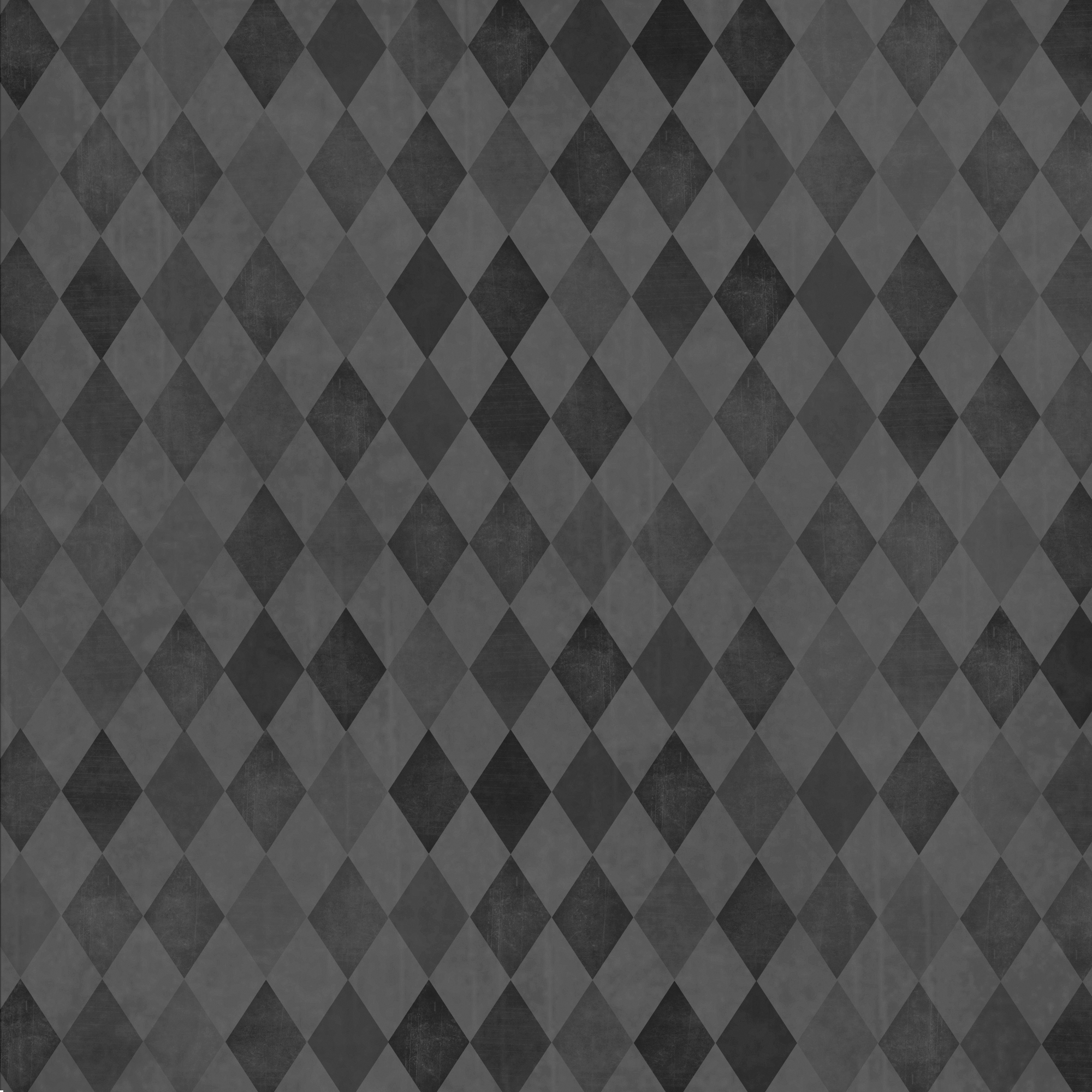 特記事項除外事項（その他害虫等）スズメバチ駆除通常料金　１５，０００円（税別）２連ハシゴ　屋根裏　床下等　見えない場所は追加５，０００円（税別）８月１０日以降の施工は追加５,０００円（税別）となります。ご請求に関しまして当月の施工を終了後、施工実施月の翌月２８日にて、都度ご請求申し上げます。